  В рамках Месячника Красного Креста Председатель Кореличской РОБОКК  посетила мам и новорожденных Кореличского роддома с поздравлениями и подарками. 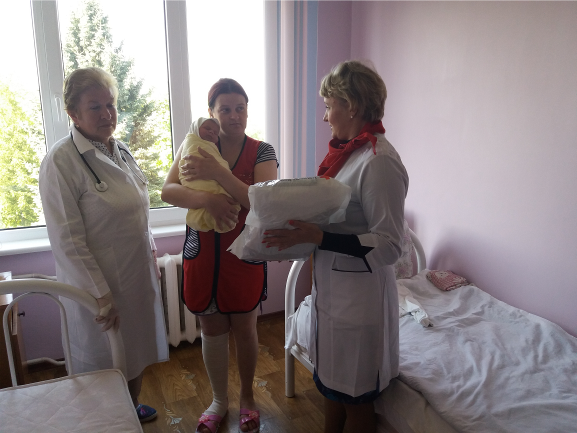 Расти большой, МАЛЫШ!!! Тебя ждут великие дела!!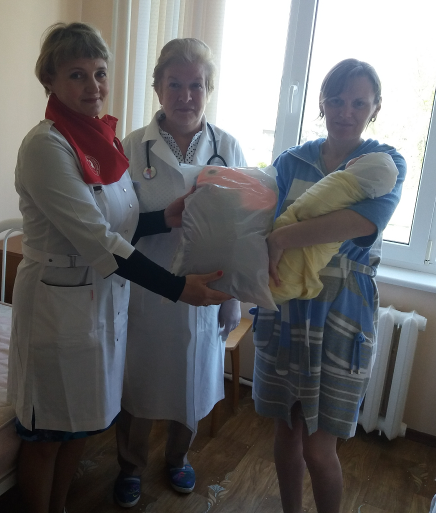 